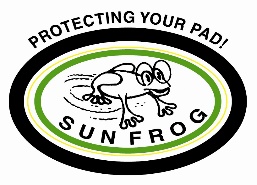 Safety Data Sheet- Shingle, Siding & Log Sealer1. PRODUCT AND COMPANY IDENTIFICATIONProduct Name: SUN FROG Shingle, Siding & Log Sealer (Gallons & Pails)- All Colors.EMERGENCY OVERVIEWGHS Ratings: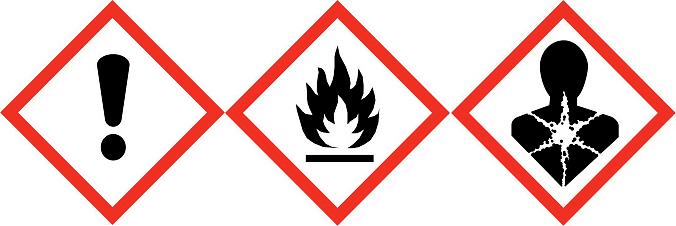 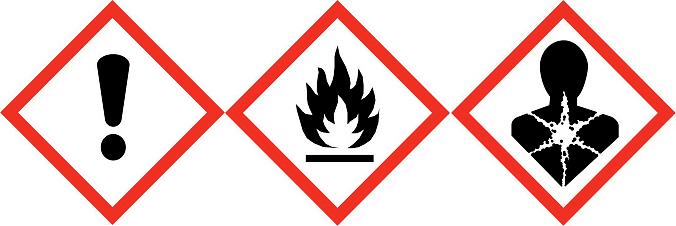 3. COMPOSITION/INFORMATION4. FIRST AID MEASURESRemove to fresh air.  If not breathing, give artificial respiration.  If breathing is difficult, oxygen should be administered by qualified personnel.  Seek immediate medical attention.Immediately flush eyes with plenty of water for at least 15 minutes while holding eyelids open.  If irritation occurs or persists, get medical attention.Remove contaminated clothing/shoes.  Flush skin with water for at least 15 minutes.  Follow by washing with soap and water.  If irritation occurs, get medical attention.  Do not reuse clothing until cleaned.DO NOT INDUCE VOMITING.  Do not attempt to give anything by mouth to an unconscious person.  If vomiting occurs spontaneously, keep head below hips to prevent aspiration of liquid into the lungs.  Get medical attention.If more than 2.0 ml (1 fluid ounce = 29.57 ml) per kg (1 kg = 2.2 pounds) of body mass has been ingested and vomiting has not occurred, emesis (vomiting) should be induced with supervision.  Keep victim's head below hips to prevent aspiration.5. FIRE FIGHTING MEASURESFlash Point:   41 C (106 F) LEL: 1%	UEL: 7%Use water fog, Alcohol Resistant Aqueous Film Forming Foam, dry chemical, or CO2.When heated above the flash point, this material emits flammable vapors which, when mixed with air, can burn or be explosive.  Fine mists or sprays may be flammable at temperatures below the flash point.Carbon monoxide and unidentified organic compounds may be formed during combustion. WARNING!  Flammable Liquid.  Clear fire area of unprotected personnel.  Do not enter confined fire space without full bunker gear, including a positive pressure NIOSH approved SCBA.  Cool fire exposed containers with water.6. ACCIDENTAL RELEASE MEASURESGENERAL PROCEDURES:WARNING! Flammable.  Ventilate area of leak or spill.  Remove all sources of ignition.  Clean-up personnel require protective clothing and respiratory protection from vapors.  Only specially trained or qualified personnel should handle the emergency.Stop the flow of material, if this is without risk.  Do not contaminate water sources or sewer.   7. HANDLING AND STORAGEGENERAL PROCEDURES: Keep away from heat, sparks, and flame.  Surfaces that are hot may ignite this product even in the absence of sparks or flame.  Extinguish all nearby pilot lights, cigarettes and other sources of ignition prior to use and until all vapors are gone.  Product should generally be used outdoors only, though if used indoors make sure lots of ventilation and air exchange occurs to prevent vapor build-up.   DO NOT BREATHE VAPORS OR MISTS!COMMENTS: KEEP OUT OF REACH OF CHILDREN! Empty containers retain product residue (liquid and/or vapor) and can be dangerous.  Do not pressurize, cut, weld, braze, solder, drill, grind, or expose such containers to heat, flame, sparks, static electricity, or other sources of ignition; they may explode and cause injury or death.8. EXPOSURE CONTROLS/PERSONAL PROTECTIONProvide exhaust ventilation sufficient to keep the airborne concentration of this product below its exposure limits.  Exhaust air may need to be cleaned by scrubbers or filters to reduce environmental contamination.General mechanical ventilation or local exhaust should be suitable to keep vapor concentrations below TLV.  Ventilation equipment must be explosion proof.EYES AND FACE: Chemical splash goggles and face shield in compliance with OSHA regulations are advised; however, OSHA regulations also permit other types of safety glasses. (Consult your industrial hygienist.)SKIN:Wear chemical resistant gloves such as: Poly Vinyl Alcohol (PVA), Viton, or Teflon gloves or consult your safety equipment supplier.  Depending on the conditions of use, protective gloves, apron, boots, head and face protection should be worn.  The equipment must be cleaned thoroughly after each use.RESPIRATORY:If exposure may or does exceed occupational exposure limits use a NIOSH approved respirator to prevent overexposure.  In accord with 29 CFR 1910.134 use either an atmosphere-supplying respirator or an air-purifying respirator for organic vapors.PROTECTIVE CLOTHING:Where splashing is possible, full chemically resistant protective clothing and boots are required.WORK HYGIENIC PRACTICES:Use good personal hygiene when handling this product.  Wash hands after use before eating, drinking, smoking or using the toilet.OTHER USE PRECAUTIONS:Facilities storing or utilizing this material should be equipped with an eyewash facility and a s safety shower.  If clothing is contaminated, discard or launder.9. PHYSICAL AND CHEMICAL PROPERTIESLiquid10. STABILITY AND REACTIVITYSTABLE   Keep away from pure Oxygen and strong Oxidants.  Product will dissolve or soften some plastics and rubber.REACTIVITY  Carbon monoxide and unidentified organic compounds may be formed during combustion.  There should be no decomposition if stored and applied as directed.Hazardous Polymerization will not occur under normal circumstances.11. TOXICOLOGICAL INFORMATIONMixture & Component Toxicity	64742-88-7	Solvent naphtha (petroleum), medium aliphaticDermal LD50: 4,000 mg/kg (RABBIT)  	64742-54-7	Distillates, hydrotreated heavy paraffinicOral LD50: 5,000 mg/kg (RAT) Dermal LD50: 3,000 mg/kg (RAT)  Toxicological testing has not been conducted with this material.POTENTIAL HEALTH EFFECTSEYES:  Liquid is moderately irritating to the eyes.  High vapor concentrations may also be irritating.  Direct eye contact with the liquid or eye exposure to its vapors or mists may cause stinging, tearing, redness.SKIN: Liquid is mildly irritating to the skin.  Prolonged or repeated contact can result in defatting and drying of the skin which may result in skin irritation and dermatitis (rash).INGESTION: Liquid is moderately toxic and may be harmful if swallowed; may produce CNS depression.  Ingestion of product may result in vomiting; aspiration (breathing) of vomitus into the lungs must be avoided as even small quantities may result in aspiration pneumonitis.INHALATION:High concentrations may lead to central nervous system effects (drowsiness, dizziness, nausea, headaches, paralysis and loss of consciousness).EFFECTS OF OVEREXPOSURE-Carcinogenicity: NTP Carcinogen:     NoIARC Monographs: NoIMMEDIATE CONCERNS: WARNING! Flammable liquid and vapor.  Harmful or fatal if swallowed.  Vapor harmful.  May cause central nervous system depression.  May be irritating to eyes and skin.MEDICAL CONDITIONS AGGRAVATED:Persons with pre-existing skin, eye, or central nervous system disorders, or impaired liver, kidney, or pulmonary function may be susceptible to the effects of this substance.COMMENTS: Reports have associated repeated and prolonged occupational overexposure to solvents with irreversible brain and nervous system damage.  Intentional misuse by deliberately concentrating and inhaling this product may be harmful or fatal.12. ECOLOGICAL INFORMATIONECOTOXICOLOGICAL INFORMATION: Avoid uncontrolled releases of this material.  Where spills are possible, a comprehensive spill response plan should be developed and implemented. This material is toxic to aquatic organisms and may cause long-term adverse effects to the aquatic environment.Component Ecotoxicity13. DISPOSAL CONSIDERATIONSDISPOSAL METHOD: The preferred options for disposal are to send to licensed reclaimers, or to permitted incinerators.  Any disposal practice must be in compliance with federal, state, and local regulations.  Do not discharge into sewers, streams, or any body of water.  Do not spill or dump onto ground.EMPTY CONTAINER: KEEP OUT OF REACH OF CHILDREN!  Empty containers retain product residue and can be dangerous.  Contaminated packaging should be emptied as far as possible and after appropriate cleansing may be taken for reuse.  Do not pressurize, cut, weld, braze, solder, drill, grind, or expose such containers to heat, flame, sparks, static electricity, or other sources of ignition.RCRA/EPA WASTE INFORMATION:Chemical waste generators must determine whether a discarded chemical is classified as a hazardous waste.  US EPA guidelines for the classification determination are listed in 40 CFR.  Additionally, waste generators must consult state and local hazardous waste regulations to ensure complete and accurate classification.14. TRANSPORT INFORMATIONDOT (DEPARTMENT OF TRANSPORTATION)PROPER SHIPPING NAME: For Domestic Ground Only-Paint Not Regulated PRIMARY HAZARD CLASS/DIVISION: 3UN/NA NUMBER: UN1263PACKING GROUP: PGIIINAERG: 127REPORTABLE QUANTITY (RQ) UNDER CERCLA:  1000 lbs.LABEL: N/AAgency	Proper Shipping Name	UN Number Packing Group Hazard Class15. REGULATORY INFORMATIONSCERCLA (COMPREHENSIVE RESPONSE, COMPENSATION, AND LIABILITY ACT) CERCLA RQ:  1000 lbs.Country	Regulation	All Components ListedEU Risk PhrasesR20: Harmful by inhalationR22: Harmful if swallowedSafety PhraseS2: Keep out of the reach of childrenS16: Keep away from sources of ignition - No smokingS24: Avoid contact with skinS25: Avoid contact with eyesS26: In case of contact with eyes, rinse immediately with plenty of water and seek medical advice S27: Take off immediately all contaminated clothingS39: Wear eye/face protectionS46: If swallowed, seek medical advice immediately and show this container or label to doctor.S51: Use only in well-ventilated areasS20/21: When using do not eat, drink or smokeS36/37/39: Wear suitable protective clothing, gloves and eye/face protectionTSCA (TOXIC SUBSTANCE CONTROL ACT)TSCA REGULATORY: There are NO components of this product that are on the TSCA Inventory or are exempt from TSCA Inventory requirements under CFR 40 720.30.SARA TITLE III (SUPERFUND AMENDMENTS AND REAUTHORIZATION ACT)311/312 HAZARD CATEGORIES: This product should be reported as an immediate (acute) health hazard, delayed (chronic) health hazard, and a fire hazard.FIRE: Yes, Combustible.  PRESSURE GENERATING: No.  REACTIVITY: No.  ACUTE: Yes.  CHRONIC: Yes.313 REPORTABLE INGREDIENTS: May have trace amounts of Toluene (CAS 108-88-3) and benzene (CAS 71-43-2).302/304 EMERGENCY PLANNINGEMERGENCY PLAN: To the best of our knowledge, this product is not listed as an extremely hazardous substance.16. OTHER INFORMATIONHazardous Material Information System (HMMS)	National Fire Protection Association (NFPA)                                                                                                                          Flammability=1	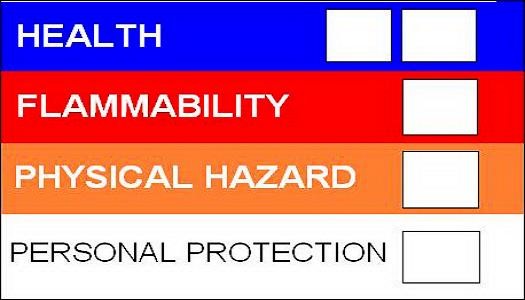 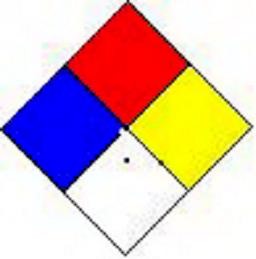 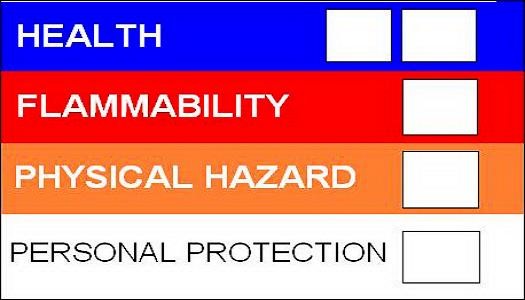 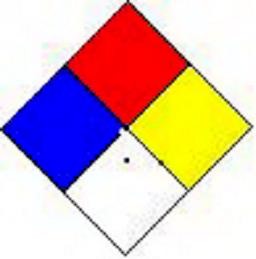                                		Stability=2		Health =0=3					SpecialHMIS & NFPA Hazard Rating 	Legend* = Chronic Health Hazard= INSIGNIFICANT	= SLIGHT= MODERATE= HIGH	MANUFACTURER DISCLAIMER:The information contained herein is based on the data available to us and is believed to be accurate.  However, Sun Frog Products, Inc. makes no warranty, expressed or implied, regarding the accuracy of this data or the results to be obtained from the use thereof.  Sun Frog Products, Inc. assumes no responsibility for injuries from the use of the products covered by this document.Date Prepared:   4/17/2018MANUFACTURERSun Frog Products, Inc.                                        17865 SE 82nd Dr.Gladstone, OR  97027MANUFACTURERSun Frog Products, Inc.                                        17865 SE 82nd Dr.Gladstone, OR  97027INFORMATION PHONE: (503) 699-116224 HR. EMERGENCY TELEPHONE NUMBERSCHEMTEC: (800) 424-93002. HAZARDS IDENTIFICATION Warning!EMERGENCY OVERVIEW:Harmful if swallowed.  Also harmful by inhalation and in contact with skin.  Avoid eye contact with vapor, spray, or mist.  Avoid skin contact.  Avoid breathing of vapors.  Do not eat, drink, or smoke when using this product.  Wash exposed areas thoroughly with soap and water.  Flammable liquid and vapor.2. HAZARDS IDENTIFICATION Warning!EMERGENCY OVERVIEW:Harmful if swallowed.  Also harmful by inhalation and in contact with skin.  Avoid eye contact with vapor, spray, or mist.  Avoid skin contact.  Avoid breathing of vapors.  Do not eat, drink, or smoke when using this product.  Wash exposed areas thoroughly with soap and water.  Flammable liquid and vapor.2. HAZARDS IDENTIFICATION Warning!EMERGENCY OVERVIEW:Harmful if swallowed.  Also harmful by inhalation and in contact with skin.  Avoid eye contact with vapor, spray, or mist.  Avoid skin contact.  Avoid breathing of vapors.  Do not eat, drink, or smoke when using this product.  Wash exposed areas thoroughly with soap and water.  Flammable liquid and vapor.Flammable liquidGHS Hazards	3	Flash point >= 23°C and <= 60°C (140°F)H227GHS PrecautionsCombustible liquidP210Keep away from heat/sparks/open flames/hot surfaces – No smokingP233Keep container tightly closedP241Use explosion-proof electrical/ventilating/light/equipmentP242Use only non-sparking toolsP243Take precautionary measures against static dischargeP280Wear protective gloves/protective clothing/eye protection/face protectionP303+P361+P353IF ON SKIN (or hair): Remove/Take off immediately all contaminated clothing. Rinse skin with water/showerChemical Name CAS numberWeight Concentration %Solvent naphtha (petroleum), medium aliphatic64742-88-714.00%Distillates, hydrotreated heavy paraffinic64742-54-756.00%Chemical Name / CAS No.OSHA Exposure LimitsACGIH Exposure LimitsOther Exposure LimitsSolvent naphtha (petroleum), medium aliphatic64742-88-7Not EstablishedNot EstablishedNot EstablishedDistillates, hydrotreated heavy paraffinic 64742-54-75 mg/m35 mg/m3Not EstablishedAppearance Translucent colorsOdor Pungent odorPhysical State LiquidVapor Density Heavier than air.Evaporation Rate Slower than ether.Specific Gravity (SG) 0.909Solvent naphtha (petroleum), medium aliphaticLC50 (Fish, 96hr) 45mg/liter emulsified, 18-20mg/liter – water soluble (Pimephelas promelas) NOTE: Mineral spirits is essentiallywater insoluble. The above tests recognize this. The 1st test emulsified the product, the 2nd equilibrated it with water, then tested.LC50 (Crustacea, 48hr) 1.4, 1.9, 3-10, 21 & 40-89mg/liter (Daphnia magna)1 LC50 (Algae, 72hr) 1-3, 4.3, 5.0, 8.3 & 10-30mg/liter (Pseudokirchnerella subcapitata)1LC50 (Bacteria) 678mg/liter (Tetrahymena pyriformis – computer estimate)Distillates, hydrotreated heavy paraffinicWater hazard class 2 (Self-assessment): hazardous for waterDo not allow product to reach ground water, water course or sewage system.Danger to drinking water if even small quantities leak into the ground.